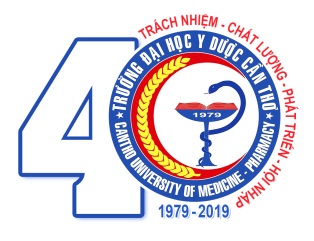                                            ĐĂNG KÝ VIẾT BÀI BÁO CÁO/CHUYÊN ĐỀ/POSTERHội nghị Khoa Học Sức Khỏe Quốc Tế 2019Trường Đại Học Y Dược Cần ThơĐĂNG KÝ THAM DỰ Hội nghị Khoa Học Sức Khỏe Quốc Tế 2019Trường Đại Học Y Dược Cần Thơ	                                                                                                   NGƯỜI ĐĂNG KÝGhi chú: Danh sách đăng ký xin vui lòng gửi về địa chỉ Email hnkhoahoc40nam@ctump.edu.vnSTTTên bài báo cáo/chuyên đềHọ và tên tác giả(Ghi rõ học hàm, học vị)Đơn vị công tácSố điện thoạiEmailHọ và tên BCV tại HNĐăng ký(Đánh dấu X vào ô muốn đăng ký)Đăng ký(Đánh dấu X vào ô muốn đăng ký)Đăng ký(Đánh dấu X vào ô muốn đăng ký)Đăng ký(Đánh dấu X vào ô muốn đăng ký)Đăng ký(Đánh dấu X vào ô muốn đăng ký)STTTên bài báo cáo/chuyên đềHọ và tên tác giả(Ghi rõ học hàm, học vị)Đơn vị công tácSố điện thoạiEmailHọ và tên BCV tại HNBáo cáo hội nghịBáo cáo hội nghịBáo cáo hội nghịĐăng bài tạp chíPosterSTTTên bài báo cáo/chuyên đềHọ và tên tác giả(Ghi rõ học hàm, học vị)Đơn vị công tácSố điện thoạiEmailHọ và tên BCV tại HNBáo cáo Phiên tiếng AnhBáo cáo viên trẻBáo cáo khácĐăng bài tạp chíPoster1.2.3.……….STTHọ và tên đại biểu(Ghi rõ học hàm, học vị)Đơn vị công tácĐịa chỉ (Ghi rõ tên Khoa/phòng/đơn vị và địa chỉ đơn vị)Địa chỉ Email cá nhân